Torek, 31. 3. 2020MATEMATIKAPotrebuješ DZ in zvezek. Delovni zvezek odpri na strani 16 in preberi razlago v zgornjem okvirju. V zvezek napiši naslov MNOŽIM DO 10000  in pod naslovom še podnaslov Ustno množenje. Prepiši primer iz razlage v delovnem zvezku in nato še dva svoja primera (lahko tudi do 1000).Reši naloge na straneh 16 in 17.SLOVENŠČINAV učbeniku poišči učno enoto BESEDE IZ ZEMLJEPISNIH IMEN in ga prepiši kot naslov v zvezek. Enoto seveda preberi.Pod naslov zapiši:        Bled                                      kremna  rezina                                                                          Bled                      blejska    kremna rezina                                       Vipava                                   češnje                                       Vipava                   vipavske češnjeBesede iz zemljepisnih imen na -ski ali -ški  pišemo z malo začetnico.Še sam/a poišči ali se spomni kakšnega primera in ga zapiši v zvezek. Pazi! Planinsko polje se piše z veliko začetnico. Ugotovi zakaj.ŠPOURA FUNCIONALNE VADBE (športni izziv)Še zadnja ura funkcionalne vadbe. Ker že ves čas pridno vadiš, boš danes izvedel kratek izziv. Koliko ponovitev lahko narediš v 60 sekundah? Ne pozabi se pred začetkom vsake vadbe ogreti. Po končani vadbi naredi nekaj razteznih vaj.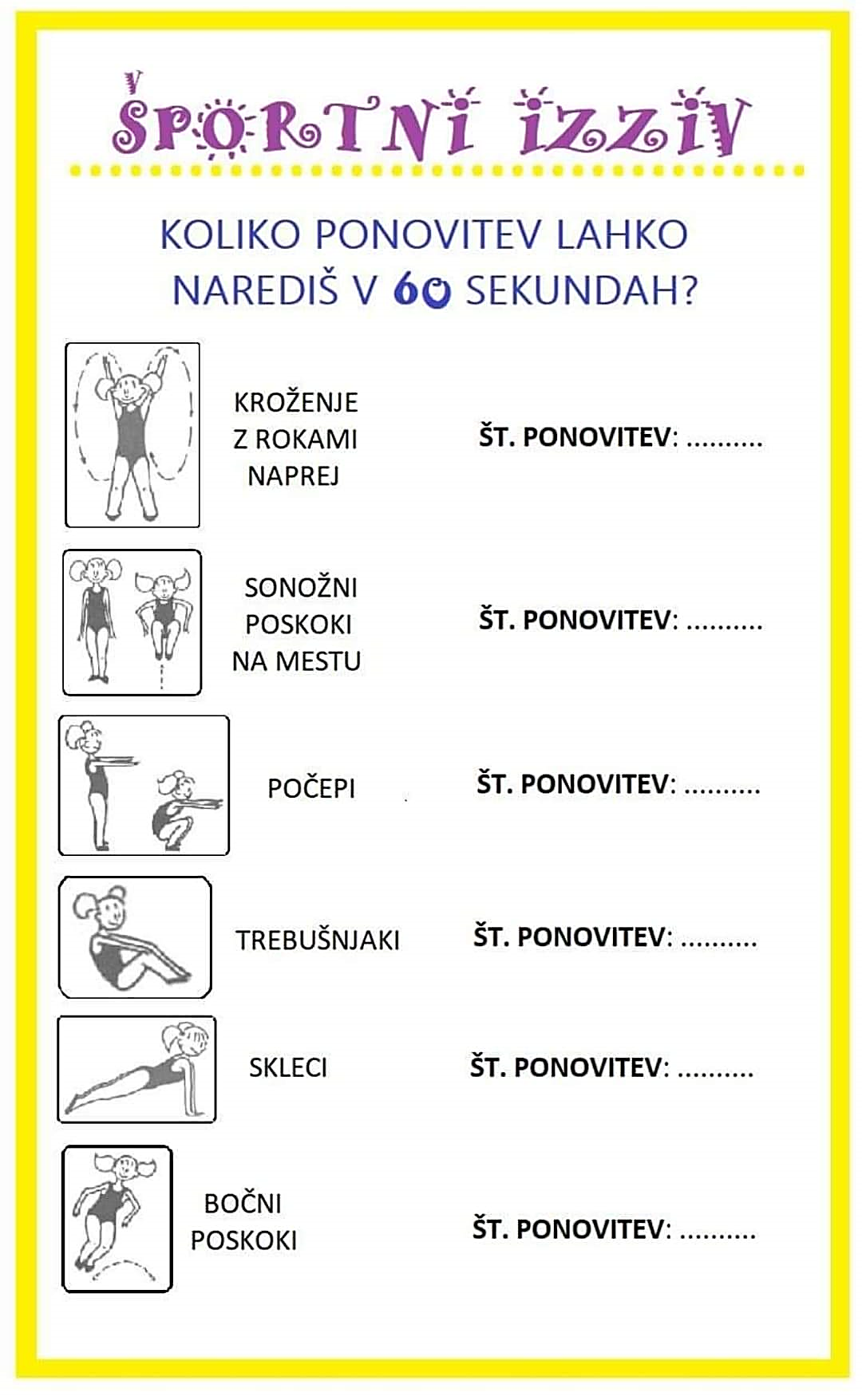 